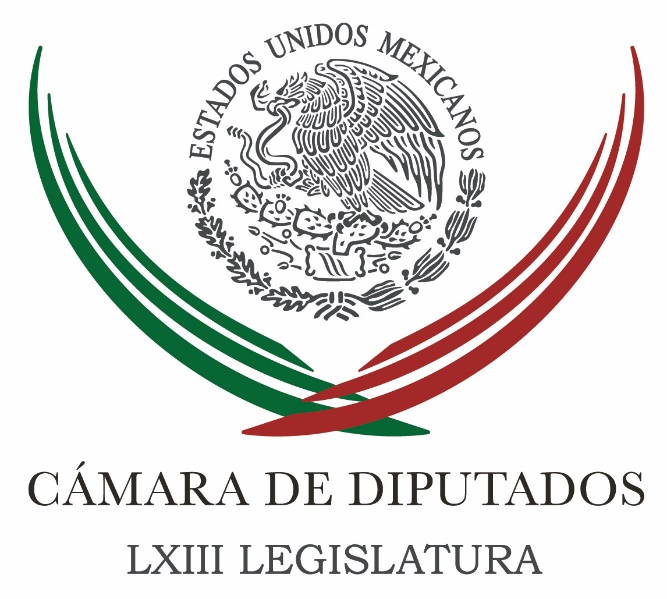 Carpeta InformativaPrimer CorteResumen: Mancera debe acatar orden de un juez sobre fotomultas: Martínez NeriEntran en vigor este miércoles reformas al Reglamento del Canal del CongresoArmando Ríos Piter. Acciones que ha asumido gobierno de EUGobierno Federal reconoce labor de las mujeres en su día Con motivo del Día Internacional de la Mujer.Joaquín López-Dóriga: Campañas para la gubernatura del Edomex Jesús Antonio García. La economía mexicana frente al efecto Trump08 de marzo 2017TEMA(S): Trabajo Legislativo FECHA: 08/03/17HORA: 00:00NOTICIERO: MVS Noticias OnlineEMISIÓN: Segundo CorteESTACIÓN: OnlineGRUPO: MVS ComunicacionesMancera debe acatar orden de un juez sobre fotomultas: Martínez NeriEl líder parlamentario del PRD en la Cámara de Diputados, Francisco Martínez, consideró que el gobierno capitalino debe acatar la decisión de un juez, respecto a la inconstitucionalidad de las fotomultas previstas en el reglamento de tránsito local.“Creo que lo que demuestra es que vivimos en un mundo donde hay decisiones institucionales que deben respetarse y particularmente, la decisión de este juez en el mismo sentido que usted señala, pues tiene que respetarse y en su momento se generan las jurisprudencias necesarias –o la jurisprudencia necesaria- tendrá que acatarse. Me parece que tenemos que estar bien ciertos de que vivimos en un mundo de instituciones”, dijo.El legislador perredista señaló que mantener una medida de ese tipo puede acarrear más consecuencias políticas al PRD, y la determinación judicial en cuestión muestra que todos los gobernantes deben entender que se vive en un Estado de derecho.“Si, yo creo que afecta políticamente; sin embargo, me parece también que es una buena forma de poder entender que vivimos en un Estado de derecho”, enfatizó Martínez Neri.Este martes 7 de marzo, el juez Octavo de Distrito en Materia Administrativa en la Ciudad de México, Fernando Silva, determinó que es inconstitucional el cobro de multas de tránsito en la capital, justificado en fotografías de vehículos en movimiento o detenidos momentáneamente, ya que ese mecanismo violenta el derecho de audiencia del ciudadano. ys/m.TEMA(S): Trabajo LegislativoFECHA: 08/03/2017HORA: 06:13 AMNOTICIERO: Fórmula OnlineEMISIÓN: Primer CorteESTACION: OnlineGRUPO: FórmulaEntran en vigor este miércoles reformas al Reglamento del Canal del CongresoA partir de este miércoles entran en vigor las reformas y adiciones a diversas disposiciones del Reglamento del Canal del Congreso aprobadas por el Senado de la República a principios del 2016.El Congreso de la Unión público hoy en el Diario Oficial de la Federación (DOF) el decreto por el que se reforman y adicionan diversas disposiciones del Reglamento del Canal de Televisión del Congreso en el cual se señala que "El presente Decreto entrará en vigor una vez publicado en el Diario Oficial de la Federación".En el documento se precisa que se reforman los Artículos 1, 2, 3, 4, 5, 6, 7, 8, 9, 10, 11, 12, 13, 14, 15, 16, 17, 18, 19, 20, 21, 22, 23, 24, 25, 26, 27, 28, 29, 30, 31, y se adicionan los artículos 32, 33, 34, 35, 36, 37, 38, 39, 40, 41, 42 y 43 del citado reglamento .Agrega que las disposiciones contenidas en el reglamento tienen por objeto normar el funcionamiento del Canal del Congreso en los términos de lo dispuesto por la Constitución Política de los Estados Unidos Mexicanos, la Ley Orgánica del Congreso General de los Estados Unidos Mexicanos, la Ley Federal de Telecomunicaciones y Radiodifusión y demás disposiciones aplicables.Agrega que el presente reglamento incorpora los principios de independencia editorial, autonomía de gestión financiera, garantías de participación ciudadana, reglas claras para la transparencia y rendición de cuentas, defensa de sus contenidos y opciones de financiamiento.Así como el pleno acceso a las tecnologías y reglas para la expresión de diversidades ideológicas, étnicas y culturales, establecidos en la Constitución Política de los Estados Unidos Mexicanos y la Ley Federal de Telecomunicaciones y Radiodifusión.El decreto indica que se contará con un periodo de 90 días naturales a partir de su publicación en el DOF, para la elaboración de los lineamientos de administración por parte de la Comisión Bicamaral del Canal.Mismos que serán de aplicación Bicamaral respecto a las contrataciones, adquisiciones y licitaciones de equipo y otros servicios que requiera el Canal.Las Mesas Directivas de las Cámaras de Diputados y de Senadores, en ejercicio de las facultades que les concede la Ley Orgánica del Congreso General, harán las previsiones presupuestales para asignar los recursos necesarios para el cumplimiento del decreto.Precisa que los servidores públicos que laboran en el Canal del Congreso, preservan sus derechos y la vigencia de sus nombramientos, cargos y responsabilidades.Para asegurar la renovación escalonada de los integrantes del Consejo Consultivo Ciudadano, prevista en el artículo 23 del Reglamento, los primeros nombramientos se realizarán por los periodos siguientes:I. Tres nombramientos por un periodo de un año;II. Cuatro nombramientos por un periodo de dos años, yIII. Cuatro nombramientos por un periodo de tres años.Dentro de los seis meses posteriores a la entrada en vigor del decreto, la Comisión deberá seleccionar a los integrantes del Consejo Consultivo Ciudadano y tomarles protesta.Una vez rendida la protesta quedará desintegrado el Consejo Consultivo actual y comenzará a operar el Consejo Consultivo Ciudadano.Los integrantes del Consejo Consultivo que se encuentren en funciones a la entrada en vigor del decreto podrán participar en el proceso de selección del Consejo Consultivo Ciudadano previsto en el reglamento del Canal del Congreso, sujetándose a lo dispuesto en el mismo y la convocatoria correspondiente. Duración 0’00’’, nbsg/m. TEMA(S): Información GeneralFECHA: 08/03/17HORA: 05:57 AMNOTICIERO: Imagen InformativaEMISIÓN: Primer CorteESTACIÓN: 90.5 FMGRUPO: ImagenArmando Ríos Piter. Acciones que ha asumido gobierno de EUMartín Espinosa (ME), conductor: Tengo en la línea al senador independiente Armando Ríos Pitter. ¿Cómo estás? Armando Ríos Piter (ARP), senador independiente: Muy buenos días ME: ¿Cómo van las diferentes estrategias que desde diversos sectores en México se están tomando para protestar por las acciones ha asumido el nuevo gobierno de Estados Unidos? ARP: Estamos avanzando en varios frentes, por ejemplo, con los consulados con la "Operación Monarca" - la dinámica que establecimos en el Senado para atender la emergencia-, ya tienen los recursos aterrizando, se están entregando para que los consulados se conviertan en defensorías de los derechos humanos y civiles de nuestros connacionales en el extranjero. Ya tenemos la iniciativa aprobada por parte del Senado en la parte de revalidación de los estudios de aquellos que han hecho estudios en el extranjero y que antes no eran revalidados en México. Presenté ayer un punto de acuerdo que tiene que ver con canalizar alrededor de mil 800 millones de pesos que son parte de las economías que nos dio la Suprema Corte de Justicia de la Nación y que deberían de poderse invertir en los untos fronterizos para fortalecer la infraestructura, el capital humano, las capacidades de incorporación de las aquellas personas que siendo deportadas se puedan quedar en esos once puntos fronterizos. No solamente queremos que la gente deportada se quede en estos lugares sino que pueda reintegrarse social y productivamente a nuestra sociedad. Es importante tener un programa mucho más agresivo que lo que tenemos hoy; el programa "Todos somos mexicanos" es a todas luces insuficiente. ME: Se anunció hace algunas horas que se va a presentar una denuncia ante la Corte Internacional de Justicia de la Haya. ARP: Es parte del trabajo que estamos haciendo con un grupo de jóvenes de abogados que están apoyándonos en el Senada con esto, para contender en una instancia internacional los derechos humanos de nuestra gente. La preocupación de la gente se tiene que llevar a los foros* internacionales, donde esta nueva administración estadounidense sienta la presión de la comunidad internacional. Hay que llevarlo a la Organización de las Naciones Unidas. ME: ¿Cuándo va ase esto? ARP: Todavía estamos examinando la propuesta que nos están haciendo, esperamos que pueda ser en las próximas semanas. Obviamente es el trabajo que tiene que tener precisión. También buscaré que pueda haber una alianza estratégica con otros abogados; a mí me parece que tendría que entrarle la propia cancillería. Es algo que estoy haciendo título personal, pero trataré de sumar las capacidades que podemos tener, porque esto se trata del Estado de mexicano. ME: Le agradezco la información. Gracias. Duración 6´41´´, ys/m.TEMA(S): Información GeneralFECHA: 28/02/2017HORA: 06: 41 AMNOTICIERO: Fórmula Detrás de la NoticiaEMISIÓN: Primer CorteESTACION: 104.1 FMGRUPO: FórmulaGobierno Federal reconoce labor de las mujeres en su día Con motivo del Día Internacional de la Mujer.Con motivo del Día Internacional de la Mujer, dependencias del Gobierno Federal hacen un reconocimiento en sus páginas oficiales de Internet, donde destacan la celebración de esta fecha con la imagen principal dedicada a las mujeres. Las Secretarías de Gobernación, de Desarrollo Social, de Comunicaciones y Transportes, de la Función Pública, muestran en sus sitios oficiales una imagen colorida con la frase: “Día Internacional de la Mujer” y con los rostros de María Izquierdo, María del Pilar y Olga Medrano, figuras femeninas que han destacado en la pintura, en el deporte y en las matemáticas. A esta iniciativa gubernamental también se sumaron las secretarías del Trabajo, de Energía, y de Desarrollo Agrario, Territorial y Urbano, así como la Secretaría de Medio Ambiente y Recursos Naturales con otra imagen alusiva a la fecha. La distinción de María Cenobia Izquierdo Gutiérrez, es por su destacada labor en la pintura. Nació en 1902 en San Juan de los Lagos, Jalisco y fue la primera pintora mexicana en exponer sus obras fuera del país en 1930. En ese año su exposición tuvo lugar en la sede del Art Center de la ciudad de Nueva York y su obra se caracterizó por el uso de intensos colores y temáticas que incluyen autorretratos, paisajes, naturaleza y muestras claras de surrealismo. En tanto, María del Pilar Roldán es una destacada esgrimista en la categoría de florete y la primera mujer mexicana en ganar una presea olímpica en la historia. En los Juegos Olímpicos de México 1968, Del Pilar Roldán obtuvo la medalla de plata. Después de ganar en las Olimpiadas del 68, María del Pilar Roldán dejó la esgrima para dedicarse a su familia, aunque no tardó en volver a tomar el florete y competir en torneos internacionales. Mientras Olga Medrano Martín del Campo es una joven mexicana que ha ganado en competencias internacionales de matemáticas. Como estudiante del Centro de Desarrollo Integral Arboledas (Cedi) en Guadalajara, obtuvo el oro para México en la European Girls’ Mathematical Olympiad, celebrado en abril de 2016. En esa competencia en ediciones anteriores, Medrano Martín del Campo había ganado dos bronces. La mexicana de 17 años de edad cuenta con una beca para estudiar matemáticas a nivel licenciatura en el Instituto Tecnológico de Massachussets (MIT), una de las universidades más prestigiosas a nivel mundial. Para la cleebración del 8 de Marzo de este año, la Organización de las Naciones Unidas (ONU) exhortó a todos los actores a dar el paso por la igualdad de género, por un planeta 50-50 en 2030, para garantizar que el mundo laboral beneficie a todas las mujeres.TEMA(S): Información GeneralFECHA: 08/03/2017HORA: 06:29 AMNOTICIERO: En los Tiempos de la RadioEMISIÓN: Primer CorteESTACION: 103.3 FMGRUPO: FórmulaJoaquín López-Dóriga: Campañas para la gubernatura del Edomex Joaquín López-Dóriga, colaborador: El lunes aquí en Radio Fórmula, le peí a Enrique Ochoa Reza, presidente del PRI que respondiera las descalificaciones de Ricardo Anaya sobre el pronóstico el sábado en el 88 aniversario de la Fundación del PRI en el sentido de que este partido, el PRI, va a ganar todas las elecciones de junio y Ochoa Reza se fue contra Anaya y contra la candidata panista al Estado de México, Josefina Vázquez Mota, diciendo que son una fórmula perdedora. Y se apoyó en dos encuestas que colocan a Alfredo del Mazo y al PRI a la cabeza en el Estado de México, y otra en la que está adelante Miguel Riquelme en Coahuila sobre Guillermo Anaya. En el primer caso, Estado de México, el mismo Ochoa Reza apuntó que cuando Vázquez Mota fue candidata presidencial en 2012, obtuvo el 18 por ciento de la votación de los mexiquenses, contra 43 por ciento que obtuvo Enrique Peña Nieto y de paso, de paso Ochoa Reza cepilló a Ricardo Anaya diciendo que está viendo sólo su candidatura presidencial, no las elecciones de junio refiriéndose a su encuentro en Alemania con Ángela Merkel y el presidente del PRI le dijo al presidente del PAN: "¿Qué tiene que ver la señora Merkel con las elecciones en el Estado de México? Anaya está en su campaña por la candidatura presidencial y sí, claro que está. Duración 1’35’’, nbsg/m. TEMA(S): Información GeneralFECHA: 08/03/2017HORA: 05: 47 AMNOTICIERO: En los Tiempos de la RadioEMISIÓN: Primer CorteESTACION: 103.3 FMGRUPO: FórmulaJesús Antonio García. La economía mexicana frente al efecto TrumpJesús Antonio García, colaborador: He estado reflexionando sobre un tema en particular que me tiene preocupado y ocupado a la vez, ¿realmente podemos cambiar a México o de plano lo negativo supera a lo positivo? La respuesta es muy simple, sí es posible y ese cambio está en nosotros mismos. Hagamos el esfuerzo de ver por quienes nos rodean y no sólo por el interés propio que por lo regular termina enfocado en generar un beneficio personal sin importar las consecuencias. Abramos los ojos, tenemos todo para ser un país con una sociedad y economía de primer nivel. Hoy en día, la mayoría se pasa hablando del cómo nos va a impactar negativamente el efecto Trump, lo cual -sin duda- es válido, pero ¿qué estamos haciendo para encontrar lo positivo, cómo sacarle provecho y así mejorar? Despertemos de ese letargo en el que estamos encerrados, en donde primero estoy yo y después yo. Hagamos que las cosas sucedan. Recordemos que si queremos lograr algo diferente y positivo, no podemos seguir haciendo siempre lo mismo, que esto no se quede sólo en palabras. Actuemos positivamente y en vez de hacer viral el meme de moda, hagamos viral esta buena actitud. Duración: 01’ 39” bmj/mCarpeta InformativaSegundo CorteResumen: Cámara de Diputados celebra el Día Internacional de la MujerJorge Carlos Ramírez Marín. La segunda vuelta electoralPara que PRD sobreviva debe aliarse con PAN o Morena: BasaveMéxico tiene estrategia definida para defender a connacionales: cancillería Senadores 'clausuran' cámaras de fotomultasPilar Ortega. El proceso de nombramiento del fiscal anticorrupción 'Ejercí mi libertad de expresión, pero sabía que tendría consecuencias políticas'No hay duda, Barbosa ya no es coordinador de senadores PRD: BarralesDe los 32 estados, solo 2 no requieren alerta de género: Anaya08 de marzo 2017TEMA(S): Trabajo Legislativo FECHA: 08/03/17HORA: 00:00NOTICIERO: MVS Noticias OnlineEMISIÓN: Segundo CorteESTACIÓN: OnlineGRUPO: MVS ComunicacionesCámara de Diputados celebra el Día Internacional de la MujerEl Pleno de la Cámara de Diputados celebrará este miércoles una Sesión Solemne para conmemorar el Día Internacional de la Mujer, esto conforme a un acuerdo de la Junta de Coordinación Política (Jucopo) que los legisladores aprobaron el pasado martes.Conforme al acuerdo, el formato señala la intervención de los grupos parlamentarios en orden ascendente, hasta por siete minutos, así como del legislador independiente, Manuel Clouthier. Al concluir estas participaciones hará uso de la palabra la presidenta de la Cámara de Diputados, Guadalupe Murguía.Según el acuerdo de la Jucopo, el 8 de marzo se conmemora el Día Internacional de la Mujer, acontecimiento surgido a fines del siglo 19, “y el cual se refiere a las mujeres como artífices de la historia y que encuentra sus raíces en la lucha plurisecular de la mujer por participar en la sociedad en igualdad con el hombre.Menciona que el constante movimiento, así como la modernización de las sociedades, ha permitido realizar importantes reformas en la construcción del derecho a la igualdad entre mujeres y hombres, entrando a un proceso de armonización del marco normativo en el país. ys/m.TEMA(S): Trabajo LegislativoFECHA: 08/03/2017HORA: 07: 08 AMNOTICIERO: Noticias MVSEMISIÓN: Segundo CorteESTACION: 102.5 FMGRUPO: MVS ComunicacionesJorge Carlos Ramírez Marín. La segunda vuelta electoralLuis Cárdenas, conductor (LC): Tengo entendido que el límite para hacer una reforma electoral -probablemente me equivoque- pero tengo entendido que es en octubre. Hay varias dudas en los partidos políticos, por un lado el PRI ha propuesto reducir diputados y senadores, pero hay otras propuestas quizá más integrales que hablan de una segunda vuelta. Una segunda vuelta que podría llegar a costarle la elección a López Obrador, o cualquier candidato. Llegaría con mayor legitimidad. El PRI ha dicho que no le va a entrar al tema. Lo cierto es que se va acabando el tiempo, para una elección presidencial bien complicada y en una de esas bien cerrada. ¿Qué es lo que están planteando sobre la mesa? oye ¿por qué no segunda vuelta, antes de que sea muy tarde? Jorge Carlos Ramírez Marín, diputado del PRI, y representante del PRI ante el INE (JCRM): A lo mejor los ejemplos nos sirven más, países que han reemplazado el método de la segunda vuelta: Bélgica, España, Holanda, Suiza, Alemania, Italia, Noruega, todos países desarrollados; en Estados Unidos no hay segunda vuelta, en Reino Unido tampoco. Países que tienen segunda vuelta: Egipto, Congo, Ghana, Guinea, Madagascar; los de Europa que tienen segunda vuelta: Macedonia, República Checa, Rumania, Ucrania. Pues como que no es una lista muy alentadora. LC: Rumania es uno de los países que más ha luchado contra la corrupción, tiene una de las leyes más rudas en el combate a la corrupción. Ucrania un país muy difícil, pero muy democrático que de hecho tiró a un presidente. JCRM: Todos fueron países comunistas en algún momento y estuvieron bajo el régimen de la cortina de hierro, y en su transición han ido cambiando a distintos sistemas electorales y también cambiarán de la segunda vuelta. Usaron la segunda vuelta como una transición a la democracia, México ha superado esa transición. En México las elecciones son caras, pero confiables. Tú decías "Ganó sin legitimidad Calderón", el opositor le negó la legitimidad. LC: Creo que es necesario tomar los escenarios futuros. Te imaginas en el México de los saqueos, de la corrupción, de la cero credibilidad gubernamental, que ganara un presidente por punto cinco por ciento. JCRM: No solamente eso, que gane con el 28 por ciento de los votos; va a tener que construir un gobierno de coalición, un gobierno donde quede claro que las demás fuerzas también están representadas. Convocar a una segunda vuelta electoral, lo que cuesta. Nosotros estamos en contra de la segunda vuelta. Sabemos que es un escenario que prefigura una lucha particular contra un candidato y creemos que quienes lo proponen tienen la preocupación por ese candidato. Nosotros no, nos preocupa el Estado Mexicano. LC: Yo entiendo que este es un tabú para el PRI, lo ha sido durante mucho tiempo. Nadie dice que tenga que ser una segunda vuelta obligatoria, es está buscando legitimidad. En Francia, si ninguno de los candidatos obtiene una mayoría, un porcentaje determinado, hay segunda vuelta. Se busca legitimidad, no es obligatoria. Hay propuestas sobre la mesa, entiendo que ustedes están en el tema de la reducción de senadores y diputados. Nos llama la atención porque hay muy poco tiempo. Tendrían que llegar a un acuerdo en octubre para hacer una reforma integral. ¿Qué es lo que buscaría el PRI además de la reducción de diputados y senadores? JCRM: Estamos abiertos a las distintas fórmulas que se han propuesto de cómo integrar el Congreso, más distritos, recortes en otros casos. Pero nos queda muy claro que el Congreso tiene que ser mucho más delgado. Nos preocupa el sistema de comunicación política, la spotización es algo que queremos evitar antes de la elección presidencial. Una guerra de spots que termina aburriendo a los ciudadanos y alejándolos de las urnas. Es imposible que tengamos el porcentaje de votos duros que tenemos. Para la elección presidencial lo más peligrosos es en una elección de 25 o 20 por ciento, un porcentaje de votos duros del ocho por ciento. Queremos trabajar en ese tema, la capacitación de funcionarios de casilla, con la integración de casillas, para que sea más sencillo. LC: ¿Octubre es la fecha límite? JCRM: Efectivamente en los últimos días de septiembre. LC: El primero de octubre ya no se puede modificar nada y entramos al proceso presidencial. Bueno estaremos atentos, muchas gracias. Duración: 09’ 00” bmj/mTEMA(S): Trabajo LegislativoFECHA: 08/03/2017HORA: 06: 19 AMNOTICIERO: SDP noticias OnlineEMISIÓN: Segundo CorteESTACION: OnlineGRUPO: SDP noticiasPara que PRD sobreviva debe aliarse con PAN o Morena: BasavePara que sobreviva, al Partido de la Revolución Democrática (PRD) le queda aliarse con Acción Nacional (PAN) o con el Movimiento Regeneración Nacional (Morena), consideró Agustín Basave.El exlíder nacional del Sol Azteca expresó a El Financiero que sólo así esa fuerza política podría mantenerse como una opción política con capacidad para contribuir a un cambio de régimen en México.“Solo como partido ya no es opción de triunfo, y con candidatos como Silvano Aureoles o con Graco ya no es opción de triunfo, apenas si les alcanzaría para retener el registro, o porque alguna tribu ve al partido como franquicia, lo que ya no es digno del PRD”, admitió.Basave habló de la decisión de Miguel Barbosa de apoyar a Andrés Manuel López Obrador rumbo a las elecciones presidenciales del 2018, y a quien, ayer, por cierto, el CEN del PRD le retiró la coordinación en el Senado.“A Barbosa se le deben respetar sus ideas y posiciones. Y aunque se equivocó en las formas y en los tiempos –al manifestar públicamente su apoyo a Obrador– no debe ser destituido como coordinador en el Senado ni mucho menos expulsarlo del PRD”, comentó.Para Basave, “Miguel cometió el error en las formas y en los tiempos. Si él se hubiera esperado al Consejo Nacional y hubiera llegado como un militante, no como el coordinador, y hubiera dicho: propongo que el PRD vaya para el 2018 en una alianza de izquierda, con el candidato mejor posicionado, nadie le hubiera reclamado nada”.Consideró que el problema del senador es hacer público su apoyo “prematuramente”, desde la coordinación del Senado, al líder del Movimiento Regeneración Nacional (Morena).Reiteró que no apoya la expulsión de Barbosa. “Eso no es válido ni correcto. Empecemos por las expulsiones de los corruptos, y luego seguimos con los indisciplinados. Hay prioridades. Está pendiente la asignatura de la depuración del partido, que debe empezar con los actos de corrupción, no con los actos de indisciplina”, apuntó.Basave volvió a manifestar su descontento con las tribus en el partido que “le han hecho mucho daño”, al reclamar que las disputas y el canibalismo son “un gran vicio, privilegian a su corriente cada quien, se pelean a muerte entre ellos, y ya luego piensan qué va a pasar con el partido”.Y aclaró: “¿Cómo explicar en dónde quedan los principios, cuando hablamos de ir a una alianza con el PAN o con la izquierda? En el mundo, con democracias maduras donde gobiernan coaliciones de la social democracia de izquierda con la democracia cristiana de derecha, hay muchos países que lo hacen”.En este sentido, llamó a la presidenta nacional del PRD, Alejandra Barrales, a que dé pie a un debate interno en cuanto al rumbo que debe tener el partido para 2018.“Primero se deben agotar las posibilidades de una alianza de amplio espectro con el PAN, y si no se logra, optar por Morena”, propuso. bmj/mTEMA(S): Trabajo Legislativo FECHA: 08/03/17HORA: 13:40 PMNOTICIERO: Notimex OnlineEMISIÓN: Segundo CorteESTACION: Online GRUPO: Notimex México tiene estrategia definida para defender a connacionales: cancillería El subsecretario para América del Norte, de la cancillería, Carlos Sada Solana, afirmó que México cuenta con una estrategia definida para defender los intereses de los connacionales en Estados Unidos.En reunión con integrantes de la Comisión de Relaciones Exteriores de la Cámara de Diputados, dijo que existen mecanismos para atender a los mexicanos, y espera que no haya deportaciones masivas, como han anunciado autoridades estadounidenses.En este sentido, aseguró que la protección de los mexicanos en esa nación es prioritaria para las autoridades mexicanas y prueba de ello la asesoría jurídica que se brinda a los connacionales que la soliciten.“Los servicios que se dan en los consulados son de lo más completo porque la intención es garantizar la protección de los mexicanos que habitan en territorio estadunidense, cuenten con papeles o no”, expresó el funcionario federal.En cuanto a la posibilidad de la separación de madres e hijos que sean sorprendidos cruzando la franja fronteriza de manera ilegal, Sada Solana subrayó que esa situación “es absurda y no puede suceder”.Respecto a la eventual renegociación del Tratado de Libre Comercio, comentó que México no tiene prisa y están a la espera de que el presidente de Estados Unidos, Donald Trump, mande la solicitud al Congreso de su país para iniciar la renegociación.En su oportunidad, el presidente de la Comisión de Relaciones Exteriores de la Cámara de Diputados, Víctor Giorgana Jiménez, coincidió en que el gobierno mexicano cuenta con los mecanismos suficientes para hacer frente a los retos, tanto en materia comercial como migratoria.“Se nota el trabajo del Ejecutivo federal para brindar atención a los migrantes y dar especial atención a la eventual renegociación del Tratado de Libre Comercio, son situaciones a la que se deben estar atentos y se han tomado las medidas correspondientes”, finalizó. /gh/m-TEMA(S): Información GeneralFECHA: 08/03/2017HORA: 11:44 AMNOTICIERO: Milenio OnlineEMISIÓN: Segundo Corte ESTACIÓN: OnlineGRUPO: MilenioSenadores 'clausuran' cámaras de fotomultasLos senadores Mariana Gómez del Campo y Mario Delgado clausuraron de manera simbólica un aparato de fotomultas ubicado en avenida Marina Nacional casi esquina con Carrillo Puerto, en la delegación Miguel Hidalgo, para terminar con el "atraco que se está cometiendo contra los capitalinos". Apoyado en una escalera, el senador de Morena colocó sellos de clausura en la pantalla del radar donde se toma la fotografía si es que el conductor va en exceso de velocidad; mientras que la panista Mariana Gómez del Campo puso otra de las calcomanías en la parte inferior del aparato. En entrevista, Mario Delgado explicó que en 2016 el gobierno de la Ciudad de México recaudó 267 millones de pesos por el cobro de 713 mil fotomultas, de las cuales 122 millones fueron otorgados a la empresa encarga de operar y dar mantenimiento a los equipos y los 144 millones restantes fueron a parar a las arcas del gobierno local. Gómez del Campo informó que de diciembre de 2015 a enero de 2017 se han levantado 936 mil multas. Los senadores explicaron que están a favor de la vida y que solo exigen al jefe de Gobierno que se revise el reglamento de tránsito y se utilice una mejor tecnología. ar/mTEMA(S): Información GeneralFECHA: 08/03/2017HORA: 09: 55 AMNOTICIERO: Imagen InformativaEMISIÓN: Segundo CorteESTACION: 90.5 FMGRUPO: ImagenPilar Ortega. El proceso de nombramiento del fiscal anticorrupción Pascal Beltrán del Río (PBR), conductor: Tengo en la línea telefónica a la senadora Pilar Ortega, presidenta de la Comisión de Justicia; platicamos con ella hace unos días sobre el proceso del nombramiento del fiscal anticorrupción y como se ha dado una nueva posposición en este proceso, quisiéramos platicar con ella al respecto. Qué tal, Pilar. ¿Cómo estás? Pilar Ortega (PO), presidenta de la Comisión de Justicia del Senado de la República: Hola, ¿cómo estás?, muy buenos días. Un saludo para ti y a todo tu auditorio. PBR: Bueno, quien llevamos la cuenta de esto contamos hasta ahora cinco, cinco veces que se ha diferido este proceso. ¿A qué se debió en esta última ocasión, Pilar? PO: Nosotros -como ya lo habíamos mencionado- estábamos trabajando en generar un formato que fuera adecuado para poder plantear, primero, una agenda lógica de las participaciones de cada uno de los candidatos y candidatas, que actualmente son 30 los que tenemos en el proceso; después que tuvieran el tiempo suficiente para las observaciones, el tiempo suficiente para que los senadores les formularan preguntas y que al mismo tiempo también, debo decir que tenemos otros procesos en el Senado. Justamente el día de ayer y hoy estamos evaluando también a aspirantes para ocupar el Consejo Consultivo del INAI. Además de ello, estamos generando un formato incluyente de la sociedad civil para efecto de que haya un comité de acompañamiento permanente y que ellos tengan también el tiempo de recibir los expedientes, de generar sus observaciones, de remitírnoslas, de poder hacer las valoraciones y enviárnoslas. Entonces, adicionalmente a esto buscar días que efectivamente sean días de gran afluencia dentro del Senado de la República, que básicamente son martes, miércoles y jueves, porque martes y jueves tenemos sesiones, y que esto le diera máxima publicidad al proceso, de tal manera que no nos daban los tiempos. Y lo que estamos planeando es que en lugar de hacer dos días de audiencias apretadas y que... apretando también la participación de la sociedad civil, lo pasemos a la siguiente semana para que sea martes, miércoles y jueves que se lleven a cabo estas audiencias, que haya previamente una recepción de las personas que van a ser los cinco ciudadanos o ciudadanas que van a participar en el proceso, que ellos pueden tener la información previa a la celebración de las audiencias, de las comparecencias y que posteriormente a esta fecha también tengan el tiempo suficiente para generar sus observaciones. De tal manera que estamos recorriendo el fin del proceso hasta el día 21 de marzo, para efecto de que el día 22 podamos enviarle a la Junta de Coordinación Política el listado de las personas que reúnen los requisitos legales y constitucionales que son idóneos para el cargo, pero además también enviarles el informe y las observaciones generadas por la sociedad civil. La intención es que sea un proceso muy claro, que sea un proceso muy abierto, muy transparente, que no quede ninguna tela de dudas y sobre todo que sea muy abierto a la ciudadanía, que la ciudadanía y los medios como el tuyo que han estado pendientes de todo el proceso durante todo este tiempo, realmente también vean valoren, analicen el desempeño de cada uno de los aspirantes. PBR: Entonces será: 14, 15 y 16, va a ser me imagino que diez cada uno de estos días, ¿verdad? PO: Diez cada uno, diez cada uno. Estamos hablando de aproximadamente 40 minutos que cada uno de los aspirantes tendrá, sin limitar obviamente, si hubiera más participación, más preguntas, más exposición, pro estamos más o menos programando ese espacio de tiempo, que consideramos es un tiempo adecuado, que también genera un gran incentivo para que haya mucha presencia, no estamos limitando incluso que solamente sean los senadores y senadoras de las comisiones, sino cualquier otro senador o senadora que quiera participar y formular preguntas y cuestionamientos. Estamos generando un formato muy abierto. PBR: Pues muy bien. Pilar, muchísimas gracias por estos minutos y continuamos muy pendientes del proceso. Gracias. PO: Gracias a ti, Pascal. Hasta luego. PBR: Gracias. La senadora Pilar Ortega, presidenta de la Comisión de Justicia. Duración: 04’ 23” bmj/mTEMA(S): Información General FECHA: 08/03/17HORA: 00:00NOTICIERO: MVS Noticias OnlineEMISIÓN: Segundo CorteESTACIÓN: OnlineGRUPO: MVS ComuniacionesMario Delgado llama a militantes del PRD a apoyar a López ObradorEl senador Mario Delgado Carrillo llamó a los militantes del PRD a tomar una definición y apoyar al dirigente de Morena, Andrés Manuel López Obrador, rumbo a las elecciones presidenciales de 2018.Entrevistado tras clausurar simbólicamente una cámara de “fotomultas” en la Ciudad de México, Mario Delgado resaltó que es momento de tomar decisiones y sumarse a López Obrador, que, dijo, es la única posibilidad de cambio que existe.Delgado Carrillo destacó que la remoción de Miguel Barbosa como coordinador del PRD en la Cámara Alta obedece a un tema político y advirtió que quienes votaron a favor de esta decisión son los mismos que apoyan al presidente Enrique Peña Nieto y respaldaron el Pacto por México.Finalmente, Mario Delgado afirmó que seguirá apoyando a Miguel Barbosa, quien, dijo, ha coordinado muy bien los trabajos y las tareas del grupo parlamentario del PRD en la Cámara Alta. ys/m.TEMA(S): Información GeneralFECHA: 08/03/2017HORA: 10:30 AMNOTICIERO: Noticias MVS OnlineEMISIÓN: Segundo Corte ESTACIÓN: Online GRUPO: MVS Comunicaciones'Ejercí mi libertad de expresión, pero sabía que tendría consecuencias políticas'El senador Miguel Barbosa afirmó que sigue siendo coordinador de los senadores del PRD debido a que impugnó la resolución del partido, tras señalar que la resolución la realizó un área que no tiene atribuciones y no siguió el protocolo. En entrevista para Noticias MVS con Luis Cárdenas, Barbosa señaló que "ejercí mi libertad de expresión, no violé ninguna regla del partido, pero sabía que tendría consecuencias políticas", al hablar sobre su apoyo a Andrés Manuel López Obrador. ar/mTEMA(S): Información GeneralFECHA: 08/03/2017HORA: 10:35 AMNOTICIERO: Noticias MVS OnlineEMISIÓN: Segundo Corte ESTACIÓN: Online GRUPO: MVS ComunicacionesBarrales solicita limpia en la bancada del PRD en el SenadoLa presidenta nacional del Partido de la Revolución Democrática (PRD), Alejandra Barrales,  realizará una limpia en la bancada en el Senado, por lo que los nueve senadores que renunciaron a su militancia partidista dejarán parte de este grupo parlamentario y solo quedarán 13 legisladores.“Donde en muchas ocasiones con sus dichos y con sus hechos hacen daño a nuestro partido y siguen conservando los privilegios de nuestra bancada, nos parecen que son actuaciones que de manera contunden dañan a nuestro partido. Acompañamos la determinación de este Comité Ejecutivo Nacional, la notificamos al Senado y le informamos quienes forman parte de nuestra fracción parlamentaria, acompañamos este escrito de las renuncias que hemos recibido de quienes dejaron de formar parte de nuestro partido y por supuesto no deben formar parte de nuestra bancada”.Tras el banderazo de salida a 17 nuevas unidades del Servicio Atenea, pidió congruencia a Miguel Barbosa pues los estatutos marcan que es decisión del Comité Ejecutivo Nacional removerlo y si bien los senadores del PRD deciden quién será su coordinador, él no es elegible porque tiene suspendidos sus derechos partidistas, por lo que confió que el Tribunal Electoral del Poder Judicial de la Federación ratifique su decisión.“Lo que no se puede es ser incongruente, lo que el PRD no puede solapar o tolerar es la incongruencia, quien no quiera estar se le respeta pero quien decide ser militante de este partido tiene que respetar la norma interna. No comparto esas visiones, las respeto, y que se litiguen en el lugar que se tengan que litigar es la vía que vamos a darnos”.Indicó que la suspensión provisional de los derechos partidistas de Barbosa se dio porque “se observa amenaza o daño para PRD”, pero será el órgano de legalidad del partido quien rectifique o ratifique la decisión, además de que era inviable dejarlo en la coordinación del grupo parlamentario porque se tiene en manos la línea política del partido, así como el manejo de recursos materiales y económicos en todo sentido, por lo que debe estar alguien que trabaje a favor del PRD y no de quien públicamente apoye a Andrés Manuel López Obrador.  ar/mTEMA(S): Información GeneralFECHA: 08/03/2017HORA: 07: 27 AMNOTICIERO: Fórmula OnlineEMISIÓN: Segundo CorteESTACION: OnlineGRUPO: FórmulaNo hay duda, Barbosa ya no es coordinador de senadores PRD: BarralesAlejandra Barrales, presidenta del PRD, dijo que no dan por cancelada la posibilidad de ir a buscar la unidad de las izquierdas, "es parte de una discusión que tenemos que dar, pero esta discusión al interior del partido tiene espacios". El PRD aun no descarta la posibilidad de buscar una alianza con Andrés Manuel López Obrador para 2018.Barrales, presidenta del PRD, sostuvo que, no hay duda de que Miguel Barbosa ya no es coordinador del grupo parlamentario del Partido de la Revolución Democrática en el Senado de la República; ahora ese cargo lo ocupa Dolores Padierna."Él dejó de ser coordinador a partir de que nosotros notificamos a los órganos, en este caso del Senado de la República, anoche en cuanto terminó nuestra reunión notificamos a la senadora Dolores Padierna, que ella queda al frente de la fracción, en tanto los senadores toman la decisión de la coordinación, no hay duda, desde hoy ella ya debe de estar en esas funciones", dijo.Reconoció además que no dan por cancelada la posibilidad de ir a buscar la unidad de las izquierdas, "es parte de una discusión que tenemos que dar, pero esta discusión al interior del partido tiene espacios, hay un Consejo, hay un Congreso, hay un Comité Ejecutivo donde estas cuestiones se debaten.Indicó que el PRD aun no descarta la posibilidad de buscar una alianza con Andrés Manuel López Obrador para 2018."Lo que nosotros reconocemos es que es importante que el PRD abra el debate sobre la unidad de las izquierdas, sobre este tema de apoyar o no la candidatura de Andrés Manuel o la de cualquier otro compañero que provenga de nuestro partido, dar esa discusión, seguramente lo tendremos que estar haciendo pronto. Una vez que esta decisión se tome quienes militamos en el partido estamos obligados a seguir esta línea", expuso.Sin embargo, no pueden permitir que sean negociaciones personales las que se tomen a nombre de todo el partido.En entrevista con Ciro Gómez Leyva, explicó que ayer se tomó una decisión con una mayoría calificada, no la decisión de una corriente política al interior del partido, "el estatuto faculta al Comité Ejecutivo para poder tomar decisiones, cuando el Comité Ejecutivo identifica a algún compañero que pone en riesgo o daña al partido en su imagen, en sus principios, en el manejo de sus recursos, nos permite tomar estas decisiones".Agregó que si algo caracteriza al partido es el respeto a la libertad de expresión, "aquí todos podemos expresar nuestras preferencias políticas, religiosas, de cualquier naturaleza y a nadie se le persigue por eso".Y la decisión que tomó el Comité Ejecutivo se fundamenta en el señalamiento, en el reconocimiento abierto que hace quien venía desempeñándose como coordinador, Miguel Barbosa, en donde informa que a partir del anuncio que está haciendo él dedicará todos sus esfuerzos para promover a un candidato, que es de su preferencia, y que se dará a la tarea de convencer a sus compañeros perredistas de que compartan esta visión.Asimismo indicó que les interesa que el que esté a cargo de la fracción defienda los intereses del partido.En cuanto a que Barbosa declaró que todo esto "lo movió" el jefe de Gobierno, Miguel Mancera, Barrales señaló que no comparte sus opiniones, "las respeto, pero nosotros ayer fuimos muy claros, ahí hay compañeros, compañeras, que algunos ni siquiera tienen diálogo con el Jefe de Gobierno, no tienen incluso simpatía con el propio Jefe de Gobierno o con otros gobernadores, pero la decisión la tomamos con un fundamento”. bmj/mTEMA(S): Información General FECHA: 08/03/17HORA: 00:00NOTICIERO: MVS Noticias EMISIÓN: Segundo CorteESTACIÓN: OnlineGRUPO: MVSBarrales no descarta alianza de izquierdas que incluya a AMLO para 2018La presidenta nacional del PRD, Alejandra Barrales, no descartó que en 2018 se busque una gran alianza de las izquierdas que incluyan a Andrés Manuel López Obrador, pero la decisión debe estar respaldada por todos los integrantes del PRD.Tras el banderazo de salida a 17 nuevas unidades del Servicio Atenea, aseguró que por el momento deben trabajar en lo que determine el partido.“Si por supuesto es una unidad de izquierdas que incluye a todos los que hoy pueden ser candidatos y que tenemos que definirlos, mientras esto no sea una decisión de todo el partido, tenemos que trabajar en lo que determine el propio partido, en cualquier lugar del mundo quien decide militar en un partido decide respetar normas internas”.Barrales llamó a que la discusión de posibles alianzas se dé al interior del PRD porque la posibilidad no está cancelada.“Lo que tiene que ver con algunas preferencias que hayan manifestado nuestros compañeros, lo que nosotros hacemos a que se dé la discusión y debate en nuestro partido, nosotros no cancelamos la posibilidad  de ir a la unidad de las izquierdas, pero esta no es una decisión de una sola persona, esta es la decisión de una coordinación de senadores, sino de un partido, porque si no es decisión de un partido difícilmente creeremos que es para la transformación de nuestro país”. ys/m.TEMA(S): Información General FECHA: 08/03/17HORA: 00:00NOTICIERO: MVS Noticias OnlineEMISIÓN: Segundo CorteESTACIÓN: OnlineGRUPO: MVS ComunicacionesDe los 32 estados, solo 2 no requieren alerta de género: AnayaEl líder nacional del PAN, Ricardo Anaya, urgió a reconocer plenamente  los derechos de las mujeres y terminar con la violencia de género que se presenta en todos los sectores pues de las 32 entidades del país solo Guanajuato y Baja California no requieren de alerta de género.En el marco del Día Internacional de la Mujer, el dirigente panista aseguró que en México mueren a diario seis mujeres y niñas por violencia ejercida en su contra, lo que da un promedio anual de 2 mil 190.Afirmó que no se puede acostumbrar y creer que es invisible la violencia contra la mujer, porque el 68 por ciento de las mujeres tiene relación de parentesco con su agresor, dentro de su propia familia.Indicó que en el PAN se cuenta con un protocolo de atención para atender actos de discriminación y violencia al interior del partido. ys/m.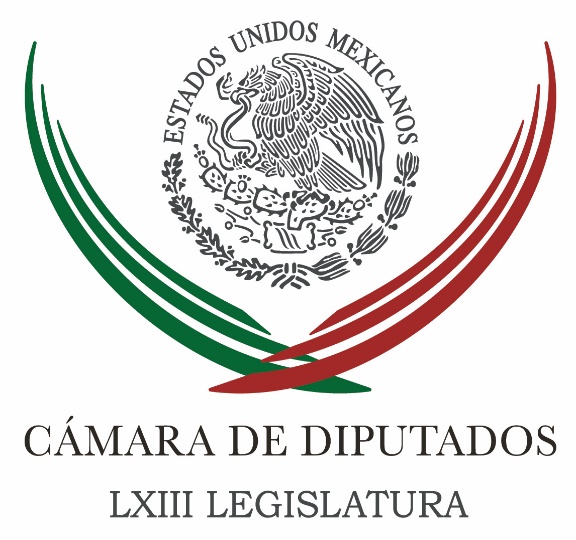 Carpeta InformativaTercer CorteResumen: Diputados pedirán reunión con SENER y PEMEX, por el caso OdebrechtEn defensa de la igualdad, diputadas llaman a sumarse al paro de mujeresPropondrá Escudero continuidad de Barbosa en coordinaciónDolores Padierna asumirá coordinación del PRD en el SenadoDejaré la coordinación solo si la Mesa Directiva concede efectos a resolución del CEN: BarbosaNiega Osorio Chong 'machismo' dentro del gobierno federalMéxico y EU acuerdan trabajar por una región competitiva: MeadeMancera niega estar detrás de destitución de BarbosaEvitaremos separación de familias migrantes: GutiérrezReunión de Trump con Peña. En un futuro: Roberta Jacobson08 de marzo de 2017TEMA(S): Información GeneralFECHA: 08/03/17HORA: NOTICIERO: Noticias MVS.comEMISIÓN: Tercer CorteESTACION: InternetGRUPO: MVSDiputados pedirán reunión con SENER y PEMEX, por el caso OdebrechtAngélica Melín, reportera: En la Cámara de Diputados, la Comisión de Energía acordó solicitar una reunión con los titulares de la Secretaría de Energía (SENER), Pedro Joaquín Coldwell, y de Petróleos Mexicanos (PEMEX), a fin de tratar el tema de las investigaciones por corrupción que existen contra la empresa brasileña Odebrecht, a la que se han entregado contratos en materia energética.La petición de comparecencia se hará ante la Junta de Coordinación Política de San Lázaro, a través del diputado del Partido de la Revolución Democrática (PRD), Julio Saldaña.La coordinadora de Movimiento de Regeneración Nacional (MORENA), Rocío Nahle, se pronunció a favor del resolutivo.“Totalmente de acuerdo, vamos a impulsar esta petición para que vengan los funcionarios, pero también hay que invitar a la Mesa Directiva de la Comisión Investigadora especial que se acaba de instalar, para investigar los contratos de Higa, de OHL, de Odebrecht, de varias empresas” con las que PEMEX ha establecido relaciones comerciales. Nahle García aprovechó para anunciar que su bancada presentará demanda de juicio político contra el titular de la Comisión Reguladora de Energía (CRE), Guillermo García Alcocer, por “mentir” a los legisladores sobre los contratos entregados a empresas privadas.“Le pregunté que quién estaba importando la gasolina, que quién estaba metiendo la gasolina a este país y me dijo que PMI, nada más PMI. ¿Entonces cómo es que han dado casi 300 o más de 300 permisos? Y porque vino y dijo mentiras, ya le estoy haciendo una solicitud de juicio político, porque no pueden venir aquí a decir mentiras”, reclamó.Durante la reunión de la Comisión, el diputado Saldaña Morán indicó que el Congreso debe actuar de inmediato para esclarecer los actos de corrupción que rondan a la empresa señalada y evitar que ello genere un daño al sector energético mexicano nacional y las finanzas públicas.Por su parte, la presidenta de la Comisión e integrante de la bancada del Partido Revolucionario Institucional (PRI), Georgina Trujillo, señaló que ese órgano parlamentario también se reunirá el próximo lunes 13 de marzo, a las 11:00 horas, con el contralmirante, Miguel Sierra Carrasco, presidente de la Comisión de Leyes y Reglamentos de la Secretaría de Marina (SEMAR).El propósito es que informe sobre los avances en la eliminación del acuerdo por el que se establecían zonas de seguridad para la navegación y sobrevuelo en estaciones petroleras.Recordó que recientemente, el Departamento de Justicia de Estados Unidos dio a conocer que la constructora Odebrecht pagó “sobornos” de aproximadamente 10.5 millones de dólares, a funcionarios del gobierno mexicano, a fin de tener ventaja en la entrega de contratos del rubro energético.El legislador subrayó que de ello dio cuenta la Auditoría Superior de la Federación (ASF); sin embargo, aún no hay consecuencias y la Procuraduría General de la República (PGR) no ha reportado mayores avances en las investigaciones. Masn/mTEMA(S): Trabajo LegislativoFECHA: 08/03/17HORA: 15:25NOTICIERO: Noticias MVSEMISIÓN: Tercer CorteESTACION: Online:GRUPO: Noticias MVS0En defensa de la igualdad, diputadas llaman a sumarse al paro de mujeresAngélica Melin Campos, reportera: En la Cámara de Diputados, se lleva a cabo una sesión solemne con motivo del Día Internacional de la Mujer y ante una asamblea donde la mayoría de las legisladoras vistieron prendas color de rosa y las curules fueron adornadas por flores blancas -regalo del coordinador de la bancada del Partido Revolucionario Institucional (PRI)- integrantes de todas las fracciones parlamentarias subrayaron que el 8 de marzo no es un día de celebración sino de lucha por los derechos de la mujer.Al finalizar el encuentro y convocar a entonar el Himno Nacional, las diputadas y algunos legisladores como el coordinador del Partido Acción Nacional (PAN), Marko Cortés, que no quiso perder la oportunidad de salir en la foto, subieron a la Mesa Directiva para tomarse una foto grupal. Esto, en medio de sonrisas, abrazos, porras y al grito de “¡Vivan las mujeres!” y “¡paridad!”.Antes, en la ronda de pronunciamientos, la diputada Hortensia Aragón, del Partido de la Revolución Democrática (PRD), convocó a las mujeres en el Congreso incluyendo a trabajadoras y congresistas, a sumarse al paro temporal de labores que se llevará a cabo en distintos puntos del territorio nacional y hasta 50 países del orbe.“Yo invito a eso, señora presidenta, aquí las que hacen el aseo son fundamentalmente mujeres, las que están en las oficinas son fundamentalmente mujeres. Permitámosles en un acto individual y de conciencia si quieren, parar, que paren. Hoy nos solidarizamos con todas las mujeres del mundo, porque las demandas, aunque las formas son distintas, las demandas en el mundo son las mismas.Por Movimiento Ciudadano (MC), Candelaria Ochoa, se pronunció a favor de la igualdad y la equidad para las mujeres que quieren, puntualizó, “baños secos” y tener la libertad de “ser”“No queremos mingitorios, queremos simplemente baños secos, baños que no estén salpicados. Este 8 de marzo y los 364 días que siguen no queremos una flor, queremos muchas, todos los días, para todas las mujeres. Y queremos el placer de ser y hacer diosas, reinas, brujas, libertarias, autónomas, plurales, diversas, inmensas e intensas”, exclamó.La diputada Paloma Canales, del Partido Verde (PVEM), habló de las cifras sobre la violencia contra las mujeres.“No podemos pasar por alto que el 90 por ciento de las víctimas de abuso sexual son mujeres, que el 62.7 por ciento de las mujeres han sufrido violencia doméstica y el 47 por ciento ha sido agredidas por sus pareja. Existe a nivel internacional dos indicadores de la violencia y desigualdad que sufren las mujeres, el primero de ellos es la trata de personas con fines de explotación sexual, donde el 80 por ciento de las víctimas son mujeres”, apuntó.La coordinadora de la bancada del Movimiento de Regeneración Nacional (Morena), Rocío Nahle, subrayó que el reto en México es terminar de lleno con la violencia de género; la falta de oportunidades laborales, económicas, profesionales y políticas. También pidió que las conmemoraciones del 8 de marzo no sean un día para “victimizarse”, sino para actuar en pro de la igualdad de género.“No es un día de lamentaciones ni es un día de victimización, es un día de reconocimiento, es un día de unificarnos, es un día de féminas por nosotras, por nuestras hijas, por nuestras hermanas, nuestras madres, nuestras compañeras. Solidaridad entre las mujeres, sí; políticas públicas a favor de las mujeres, sí”, y el sitio para avanzar en esas tareas, apuntó Nahle García, es el Congreso de la Unión.Las parlamentarias dieron ejemplos de la situación de las mujeres en México, al indicar que su capacidad para tomar decisiones y ocupar cargos de liderazgo sigue siendo cuestionada; deben cumplir dobles y triples jornadas de trabajo, incluyendo las labores no remuneradas del hogar; este mismo año tres mujeres que ganaron elecciones fueron presionadas para no asumir sus puestos.Agregaron que de las 2 mil 461 alcaldías y delegaciones en el país, solo 220 son encabezadas por ellas y actualmente, solo una mujer gobierna, en este caso, en el estado de Sonora; aunado a que en el gabinete presidencial solo hay tres secretarias, y en el país, únicamente el 13 por ciento de los cargos directivos en empresas son ocupados por mujeres.   El 41 por ciento de las mujeres trabaja sin tener un contrato firmado; la tercera parte de ellas no tienen prestaciones; el 35 por ciento de las casas y departamentos en México tienen como propietaria a una mujer; y ellas se encargan de transportar y conseguir el 71 por ciento del agua para el consumo en sus hogares y comunidades, lo que representa un factor de violencia.México, apuntaron, ocupa el lugar número 80 en materia de brecha de género, según instancias mundiales; y aunque en el Congreso de la Unión es el que más mujeres tiene a nivel global, con 213 diputadas, equivalentes al 42.4 por ciento, plantearon que es preciso llegar a la paridad.La presidenta de la Cámara y diputada del PAN, Guadalupe Murguía, indicó que en el país, el 52 por ciento del padrón electoral se conforma por mujeres, pero eso no se refleja en los altos puestos de representación, ya que menos de 15 por ciento de las presidencias municipales son lidereadas por ellas. dlp/mTEMA(S): Trabajo LegislativoFECHA: 08/03/17HORA: 15:55NOTICIERO: El Unversal.comEMISIÓN: Tercer CorteESTACION: Online:GRUPO: El Universal.com0Propondrá Escudero continuidad de Barbosa en coordinaciónAlberto Morales y Juan Arvizu, reporteros: El presidente del Senado, Pablo Escudero Morales (PVEM), aseguró que mañana propondrá a la Mesa Directiva que el senador Miguel Barbosa siga como coordinador parlamentario del PRD, hasta que el Tribunal electoral resuelva su juicio para la protección de derechos político electorales.
Ello, luego de que el CEN del PRD decidió suspender a Barbosa Huerta sus derechos políticos y lo retiró de la coordinación parlamentaria por haber expresado su apoyo a Andrés Manuel López Obrador."Hemos analizado la procedencia jurídica, revisado los documentos y los estatutos registrados por el PRD en el Senado y de los antecedentes que tenemos, considero que es esperar a que el Tribunal decida lo que legalmente corresponde", aseguró en entrevista telefónica.Escudero dijo que mañana a las 8:30 horas hará la propuesta a la Mesa Directiva. En tanto, agregó que el senador Barbosa se mantiene como coordinador parlamentario del sol azteca. dlp/mTEMA(S): Partidos PolíticosFECHA: 08/03/17HORA: 14:47NOTICIERO: El Financiero.comEMISIÓN: Tercer CorteESTACION: Online:GRUPO: El Financiero.com0Dolores Padierna asumirá coordinación del PRD en el SenadoNotimex: Dolores Padierna Luna informó que asumirá la coordinación del grupo parlamentario del Partido de la Revolución Democrática (PRD) en el Senado, como lo estableció el resolutivo del Comité Ejecutivo Nacional de ese instituto político.Dijo que será la coordinadora temporal de la bancada, hasta en tanto se resuelve jurídicamente la impugnación del senador Miguel Barbosa Huerta a la decisión del partido, que lo removió de esa posición por manifestar su apoyo abierto a Andrés Manuel López Obrador.“Yo no quiero hacer ningún debate público, yo no quiero lastimar al partido, yo respeto mucho a Miguel, ha sido siempre mi amigo y lo he apoyado siempre en todo, pero necesitamos que el partido esté dedicado a lo que debe estar en el terreno legislativo, no en cuestiones políticas, a nosotros no nos corresponde definir ni candidaturas, los tiempos electorales no son nuestra materia”.Padierna Luna expuso que el partido del sol azteca atraviesa por una etapa de inestabilidad, pero dijo que la elección de un nuevo coordinador del PRD en la cámara alta no se hará de manera unilateral, sino con el consenso de todos los senadores de la fracción.La legisladora federal precisó que los senadores que no pertenecen al grupo parlamentario, podrán quedarse en él, pero comprometerse a trabajar con el PRD.dlp/mTEMA(S): Trabajo LegislativoFECHA: 08/03/17HORA: 16:51NOTICIERO: El Financiero.comEMISIÓN: Tercer CorteESTACION: Online:GRUPO: El Financiero.com0Dejaré la coordinación solo si la Mesa Directiva concede efectos a resolución del CEN: BarbosaRivelino Rueda, reportero: Luego de que el Comité Ejecutivo Nacional del PRD resolvió su destitución como coordinador de la bancada en el Senado de la República por hacer público su apoyo al dirigente nacional de Morena, Andrés Manuel López Obrador, Miguel Barbosa presentó un recurso ante el Tribunal Electoral del Poder Judicial de la Federación (TEPJF), y afirmó que "si la Mesa Directiva del Senado concede efectos a la resolución del CEN, entonces dejaré la coordinación".En conferencia de prensa, donde estuvo acompañado de los senadores Iris Vianey, Raúl Morón, Luis Humberto Fernández, Alejandro Encinas, Benjamín Robles Fidel Demédicis, Rabindranath Salazar, Zoe Robledo, Fernando Mayans y Mario Delgado, quienes le manifestaron su respaldo, Barbosa señaló que la Mesa Directiva deberá revisar la normatividad interna "y ahí se va dar cuenta que se incumplió y que no se le concedió su derecho de audiencia”.Explicó también que “la decisión de remover a un integrante del grupo parlamentario corresponde al mismo grupo y no es un tema de partido”.No ando buscando puestos: PadiernaEn tanto, la senadora Dolores Padierna, a quien la dirigencia nacional perredista nombró como coordinadora provisional del Grupo Parlamentario, hizo un llamado a la unidad y aseveró que aunque el resolutivo es muy claro y “yo soy la coordinadora provisional mientras se resuelve la impugnación, yo no ando buscando puestos”.“Yo quisiera más bien hacer llamados a la unidad y que esperamos a ver qué dice el Tribunal. De momento yo voy a asumir la coordinación porque aún con todo yo respeto muchísimo a Miguel y a mis compañeros, hemos sido un buen Grupo Parlamentario, hemos trabajado muchísimo, en mi caso, hemos sido muy congruentes y creo que las definiciones del 2018 aquí no están ni es éste el lugar ni es éste el momento ni es ésta la instancia. Lo del 2018 le corresponde a otra instancia y se definirá en los tiempos que correspondan, no ahorita”, agregó. dlp/mTEMA(S): Información GeneralFECHA: 08/03/17HORA: 15:50NOTICIERO: Noticias MVSEMISIÓN: Tercer CorteESTACION: Online:GRUPO: Noticias MVS0Niega Osorio Chong 'machismo' dentro del gobierno federalJahtziri Chong Magallanes, reportera: A pesar de que solo hay tres secretarias de Estado dentro de la estructura gubernamental. En la Función Pública, la Sedatu y la secretaria de Cultura; el secretario de Gobernación, Miguel Ángel Osorio Chong negó que exista machismo al interior del gabinete.Entrevistado en el Día Internacional de la Mujer, Osorio Chong afirmó que el hecho "no es una acción machista", por el contrario, se han ido equilibrando las oportunidades para este sector."Eso no es una acción machista, lo que creo es que hay que abrir oportunidades y a eso se comprometió el presidente. Se ha ido equilibrando en la igualdad las oportunidades en puestos directivos de mujeres de la administración pública federal", indicó.En torno a la emisión de las alertas de género en el país cuya área está a su cargo, el encargado de la política interna del país, aseveró que se ha trabajado para despolitizar y desburocratizar el tema. dlp/mTEMA(S): Información GeneralFECHA: 08/03/17HORA: 16:21NOTICIERO: Enfoque NoticiasEMISIÓN: Tercer CorteESTACION: Online:GRUPO: Enfoque Noticias0México y EU acuerdan trabajar por una región competitiva: MeadePuebla, Notimex: El titular de la Secretaría de Hacienda y Crédito Público, José Antonio Meade, dijo que durante su reunión con el secretario del Tesoro de Estados Unidos, Steven Mnuchin, se refrendó el compromiso de trabajar por un México con economía sólida y en favor de una región norteamericana competitiva y dinámica, que refleje prosperidad y empleo de los dos lados de la frontera.El funcionario federal destacó que además en el encuentro quedó clara la importancia que tiene México para Estados Unidos y viceversa."Fue una buena reunión, un buen encuentro. Tenemos una agenda amplia de temas destacables entre ellos, el salvaguardar la integridad del sistema financiero norteamericano a través de acciones compartidas", señaló Meade Kuribreña en entrevista al término de la presentación del "Programa Integral. Financiamiento para renovación de transporte público" en la ciudad de Puebla.El titular de la SHCP expuso además que en torno al tema de la renegociación del Tratado de Libre Comercio de América del Norte (TLCAN) se expuso que en el diálogo se darán las condiciones de mandar señales claras, en el sentido de que los tres integrantes del acuerdo sean beneficiados.Por lo que se refiere al anuncio del programa de renovación de transporte público que arrancó este miércoles en esta ciudad, Meade Kuribreña detalló que es un proyecto a escala nacional e implica créditos desde los 184 mil pesos a un millón 600 mil pesos, que abarca toda la gama de modalidades de transporte.Abundó que en una primera etapa, con dicho crédito se beneficiarán a más de 10 mil 500 unidades poblanas y compromete recursos por cinco mil millones de pesos en acciones para modernizar el transporte público, como camiones y taxis. dlp/mTEMA(S): Partidos PolíticosFECHA: 08/03/17HORA: 14:07NOTICIERO: Milenio.comEMISIÓN: Tercer CorteESTACION: Online:GRUPO: Milenio.com0Mancera niega estar detrás de destitución de BarbosaPedro Domínguez, reportero: El jefe de Gobierno de la Ciudad de México, Miguel Ángel Mancera, negó estar detrás de la destitución de Miguel Barbosa como coordinador de los senadores del PRD.Entrevistado en el Zócalo, el mandatario capitalino negó haber tenido alguna injerencia en la situación política de Barbosa pues ni siquiera es militante del PRD, y aseguró que nunca haría nada para perjudicar al partido, "entendemos lo que es el calor político"."Imagínate, todavía no me he registrado como militante del partido, le deseo mucho éxito a él y a todos los demás, que todo les salga bien. Creo que el PRD tiene una oportunidad importante para poder agruparse, tener fuerza, para todo lo que venga, es importante que ya dé una buena señal el PRD, es importante, yo le deseo mucho éxito, nunca haría nada que perjudicara al PRD", dijo.Cuestionado sobre las acusaciones de Barbosa, Mancera Espinosa se limitó a enviarle un saludo muy afectuoso y dijo que respetará cualquier decisión que tome el PRD respecto a una posible alianza con Morena.Miguel Barbosa aseguró que lo removieron como coordinador del PRD en el Senado por "la mano de Mancera" y "a través de Héctor Serrano", secretario de Movilidad de la capital, así como de los enemigos de Andrés Manuel López Obrador.El perredista sostuvo que él sigue siendo el coordinador del partido y que presentará un recurso de protección a los derechos ciudadanos ante el tribunal electoral. dlp/mTEMA(S): Información GeneralFECHA: 8/03/17HORA: 18:57NOTICIERO: Milenio.comESTACIÓN: Online GRUPO: Milenio0Evitaremos separación de familias migrantes: GutiérrezEl embajador de México en Estados Unidos dijo que las defensorías de los 50 consulados actuarán rápida y eficazmente para evitar la separación de madres e hijos durante el proceso de deportación.MILENIO DIGITAL.- Ciudad de México. El gobierno de México buscará evitar que las madres indocumentadas y sus hijos sean separados durante trámites de deportación migratoria, aseguró hoy el embajador mexicano en Washington, Gerónimo Gutiérrez.Al encabezar un foro de discusión sobre mujeres y migración, en el marco de la conmemoración del Día Internacional de la Mujer, Gutiérrez señaló que una parte de la defensa consular mexicana en Estados Unidos se enfocará en mujeres y niñas."La red consular reaccionará rápida y efectivamente para asegurar que madres e hijos no sean separados durante el proceso de deportación", señaló el diplomático mexicano.El tema de la separación familiar cobró atención luego que el secretario de Seguridad Interior de EU, John Kelly, confirmó que se considera separar a padres de sus hijos cuando busquen ingresar ilegalmente a Estados Unidos a través de la frontera con México, con el fin de desalentar la migración.En reacción, el canciller mexicano Luis Videgaray dijo haber expresado a Kelly la "grave preocupación" del gobierno de México por la posible separación de padres e hijos.Durante el foro, el embajador mexicano resaltó el inicio de operaciones de los centros de defensoría en los 50 consulados de México en Estados Unidos."Este esfuerzo busca proteger a los trabajadores migrantes, especialmente a los más vulnerables, que usualmente son las mujeres y niñas, al darles la seguridad de que sus derechos como seres humanos y como trabajadores son respetados de conformidad con los estándares internacionales", dijo.El embajador mexicano deploró en ese sentido el impacto sobre mujeres y niñas de la criminalización de los inmigrantes."La criminalización de migrantes acrecienta las vulnerabilidades de mujeres y niñas en los países de origen. Es por ello que el gobierno mexicano está comprometido a buscar mejores maneras de apoyar y empoderar a todos los inmigrantes, particularmente mujeres", señaló Gutiérrez.   Jam/mTEMA(S): Información GeneralFECHA: 08/03/17HORA: 17:50NOTICIERO: Excélsior.comEMISIÓN: Tercer CorteESTACION: Online:GRUPO: Excélsior.com0Reunión de Trump con Peña. En un futuro: Roberta JacobsonAndrea Meraz, reportera: La embajadora de Estados Unidos en México, Roberta Jacobson adelanto que en un futuro sí habrá una reunión entre el presidente Donald Trump y su homólogo mexicano Enrique Peña Nieto.A pregunta expresa la embajadora respondió:Eso yo no sé exactamente cuándo, pero sí yo veo en el futuro, pero no sé cuándo exactamente".El gobierno de Estados Unidos, a través de su representación diplomática en México, trabaja por una relación más "positiva, avanzada y profunda" con nuestro país.Roberta Jacobson también aseguró que la visita de los secretarios Estado, Rex Tillerson, y de Seguridad, John Kelly, es el comienzo de ese camino.Yo creo que fue muy productivo, muy sustantivo y también ellos tenían la oportunidad de conocer a sus homólogos y también otros secretarios del gobierno mexicano, también claro el presidente Peña Nieto", manifestó.En un encuentro con medios de comunicación, la representante diplomática estadunidense refirió que la relación bilateral siempre se basará en el respeto mutuo.Y fue un diálogo que siempre va a estar basado en respeto mutuo y la soberanía de los dos países, y con eso vamos a continuar creciendo y avanzando para la prosperidad, la seguridad en los dos países y para los dos pueblos", expresó. dlp/m